Муниципальное казённое общеобразовательное учреждение«Чуноярская средняя школа № 13»Богучанского района Красноярского краяс. Чунояр, ул. Партизанская, д. 33РАБОЧАЯ ПРОГРАММА По курсу «Обществознание» (ФГОС)название учебного курса5 – 9 класскласс                                                                                               Разработчик программы:                                                                                               Леушин Владислав Павлович	                           ФИО педагога                                                                                                          2020 – 2025 гг.                                                                                          год разработки программы, 	                     срок действия программыс.Чунояр 2023Общее положениеРабочая программа по обществознанию для учащихся 5-9 классов общеобразовательной школы разработана на основе: требований ФГОС общего образования (приказ Министерства образования и науки Российской Федерации от 17 декабря 2010 г. № 1897),Примерной основной образовательной программы основного общего образования (от 8 апреля 2015 г. № 1/15)Санитарно-эпидемиологические правила и нормативы СанПиН 2.4.2.2821-10   «Санитарно-эпидемиологические требования к условиям и организации обучения в общеобразовательных учреждениях»  от 29.12.2010г. №189 Основной образовательной программы основного общего образования МКОУ Чуноярской СОШ № 13»авторской программы по обществознанию для 5 - 9 классов Л. Н. Боголюбова. (Обществознание. Рабочие программы. Предметная линия учебников под редакцией Л.Н. Боголюбова. – М.: Просвещение, 2016г.Планируемые результаты освоения учебного предмета «Обществознание»	Личностными результатами выпускников основной школы, формируемыми при изучении содержания курса по обществознанию, являются:мотивированность и направленность на активное и созидательное участие в будущем в общественной и государственной жизни;заинтересованность не только в личном успехе, но и в развитии различных сторон жизни общества, в благополучии и процветании своей страны;ценностные ориентиры, основанные на идеях патриотизма, любви и уважения к Отечеству; на отношении к человеку, его правам и свободам как высшей ценности; на стремлении к укреплению исторически сложившегося государственного единства; на признании равноправия народов, единства разнообразных культур; на убежденности в важности для общества семьи и семейных традиций; на осознании необходимости поддержания гражданского мира и согласия и своей ответственности за судьбу страны перед нынешними и грядущими поколениями;	Метапредметные результаты изучения обществознания выпускниками основной школы проявляются в:умении сознательно организовывать свою познавательную деятельность (от постановки цели до получения и оценки результата); умении объяснять явления и процессы социальной действительности с научных, социально-философских позиций; рассматривать их комплексно в контексте сложившихся реалий и возможных перспектив;способности анализировать реальные социальные ситуации, выбирать адекватные способы деятельности и модели поведения в рамках реализуемых основных социальных ролей (производитель, потребитель и др.);овладении различными видами публичных выступлений (высказывания, монолог, дискуссия) и следовании этическим нормам и правилам ведения диалога;умении выполнять познавательные и практические задания, в том числе с использованием проектной деятельности на уроках и в доступной социальной практике, на:1) использование элементов причинно-следственного анализа;2) исследование несложных реальных связей и зависимостей;3) определение сущностных характеристик изучаемого объекта; выбор верных критериев для сравнения, сопоставления, оценки объектов;4) поиск и извлечение нужной информации по заданной теме в адаптированных источниках различного типа;5) перевод информации из одной знаковой системы в другую (из текста в таблицу, из аудиовизуального ряда в текст и др.), выбор знаковых систем адекватно познавательной и коммуникативной ситуации;6) объяснение изученных положений на конкретных примерах;7) оценку своих учебных достижений, поведения, черт своей личности с учетом мнения других людей, в том числе для корректировки собственного поведения в окружающей среде; выполнение в повседневной жизни этических и правовых норм, экологических требований;8) определение собственного отношения к явлениям современной жизни, формулирование своей точки зрения.	Предметными результатами освоения выпускниками основной школы содержания программы по обществознанию являются в сфере:познавательной
• относительно целостное представление об обществе и о человеке, о сферах и областях общественной  жизни, механизмах и регуляторах деятельности людей;
• знание ряда ключевых понятий базовых для школьного обществознания наук: социологии, экономической теории, политологии, культурологии, правоведения, этики, социальной психологии и философии; умение объяснять с их позиций явления социальной действительности;
• знания, умения и ценностные установки, необходимые для сознательного выполнения старшими подростками основных социальных ролей в пределах своей дееспособности;
• умения находить нужную социальную информацию в различных источниках; адекватно ее воспринимать, применяя основные обществоведческие термины и понятия; преобразовывать в соответствии с решаемой задачей (анализировать, обобщать, систематизировать, конкретизировать имеющиеся данные, соотносить их с собственными знаниями); давать оценку взглядам, подходам, событиям, процессам с позиций одобряемых в современном российском обществе социальных ценностей;ценностно-мотивационной
• понимание побудительной роли мотивов в деятельности человека, места ценностей в мотивационной структуре личности, их значения в жизни человека и развитии общества;
• знание основных нравственных и правовых понятий, норм и правил, понимание их роли как решающих регуляторов общественной жизни, умение применять эти нормы и правила к анализу и оценке реальных социальных ситуаций, установка на необходимость руководствоваться этими нормами и правилами в собственной повседневной жизни;
• приверженность гуманистическим и демократическим ценностям, патриотизму и гражданственности;
трудовой
• знание особенностей труда как одного из основных видов деятельности человека; основных требований трудовой этики в современном обществе; правовых норм, регулирующих трудовую деятельность несовершеннолетних;• понимание значения трудовой деятельности для личности и для общества;эстетической
• понимание специфики познания мира средствами искусства в соотнесении с другими способами познания;• понимание роли искусства в становлении личности и в жизни общества;коммуникативной
• знание определяющих признаков коммуникативной деятельности в сравнении с другими видами деятельности;• знание новых возможностей для коммуникации в современном обществе, умение использовать современные средства связи и коммуникации для поиска и обработки необходимой социальной информации;
• понимание языка массовой социально-политической коммуникации, позволяющее осознанно воспринимать соответствующую информацию; умение различать факты, аргументы, оценочные суждения;• понимание значения коммуникации в межличностном общении;
• умение взаимодействовать в ходе выполнения групповой работы, вести диалог, участвовать в дискуссии, аргументировать собственную точку зрения;• знакомство с отдельными приемами и техниками преодоления конфликтов.Содержание учебного предметаСоциальная сущность личностиЧеловек в социальном измеренииПрирода человека. Интересы и потребности. Самооценка. Здоровый образ жизни. Безопасность жизни.Деятельность и поведение. Мотивы деятельности. Виды деятельности. Люди с ограниченными возможностями и особыми потребностями.Как человек познаёт мир и самого себя. Образование и самообразование.Социальное становление человека: как усваиваются социальные нормы. Социальные «параметры личности».Положение личности в обществе: от чего оно зависит. Статус. Типичные социальные роли.Возраст человека и социальные отношения. Особенности подросткового возраста. Отношения в семье и со сверстниками.Гендер как «социальный пол». Различия в поведении мальчиков и девочек.Национальная принадлежность: влияет ли она на социальное положение личности?Гражданско-правовое положение личности в обществе. Юные граждане России: какие права человек получает от рождения.Ближайшее социальное окружениеСемья и семейные отношения. Роли в семье. Семейные ценности и традиции. Забота и воспитание в семье.Защита прав и интересов детей, оставшихся без попечения родителей.Человек в малой группе. Ученический коллектив, группа сверстников.Межличностные отношения. Общение. Межличностные конфликты и пути их разрешения.Современное обществоОбщество — большой «дом» человечестваЧто связывает людей в общество. Устойчивость и изменчивость в развитии общества. Основные типы обществ. Общественный прогресс.Сферы общественной жизни, их взаимосвязь.Труд и образ жизни людей: как создаются материальные блага. Экономика.Социальные различия в обществе: причины их возникновения и проявления. Социальные общности и группы.Государственная власть, её роль в управлении общественной жизнью.Из чего складывается духовная культура общества. Духовные богатства общества: создание, сохранение, распространение, усвоение.Общество, в котором мы живёмМир как единое целое. Ускорение мирового общественного развития.Современные средства связи и коммуникации, их влияние на нашу жизнь.Глобальные проблемы современности. Экологическая ситуация в современном глобальном мире: как спасти природу.Российское общество в начале XXI в. Ресурсы и возможности развития нашей страны: какие задачи стоят перед отечественной экономикой.Основы конституционного строя Российской Федерации. Государственное устройство нашей страны, многонациональный состав её населения. Что значит сегодня быть гражданином своего Отечества.Духовные ценности российского народа. Культурные достижения народов России: как их сохранить и приумножить.Место России среди других государств мира.Социальные нормыРегулирование поведения людей в обществеСоциальные нормы и правила общественной жизни. Общественные традиции и обычаи.Общественное сознание и ценности. Гражданственность и патриотизм.Мораль, её основные принципы. Добро и зло. Законы и правила нравственности. Моральные нормы и моральный выбор. Нравственные чувства и самоконтроль. Влияние моральных устоев на развитие общества и человека.Право, его роль в жизни человека, общества и государства. Основные признаки права. Нормы права. Понятие прав, свобод и обязанностей.Дееспособность и правоспособность человека. Правоотношения, субъекты права.Конституция Российской Федерации — Основной закон государства. Конституция Российской Федерации о правах и свободах человека и гражданина.Личные (гражданские) права, социально-экономические и культурные права, политические права и свободы российских граждан.Как защищаются права человека в России.Конституционные обязанности российского гражданина. Обязанность платить налоги. Обязанность бережно относиться к природным богатствам. Защита Отечества — долг и обязанность.Основы российского законодательстваГражданские правоотношения. Гражданско-правовые споры. Судебное разбирательство.Семейные правоотношения. Права и обязанности родителей и детей. Защита прав и интересов детей, оставшихся без родителей.Трудовые правоотношения. Права, обязанности и ответственность работника и работодателя. Особенности положения несовершеннолетних в трудовых правоотношениях.Административные правоотношения. Административное правонарушение.Преступление и наказание. Правовая ответственность несовершеннолетних.Правоохранительные органы. Судебная система.Экономика и социальные отношенияМир экономикиЭкономика и её роль в жизни общества. Экономические ресурсы и потребности. Товары и услуги. Цикличность экономического развития.Современное производство. Факторы производства. Новые технологии и их возможности. Предприятия и их современные формы.Типы экономических систем. Собственность и её формы.Рыночное регулирование экономики: возможности и границы. Виды рынков. Законы рыночной экономики.Деньги и их функции. Инфляция. Роль банков в экономике. Роль государства в рыночной экономике. Государственный бюджет. Налоги.Занятость и безработица: какие профессии востребованы на рынке труда в начале XXI в. Причины безработицы. Роль государства в обеспечении занятости.Особенности экономического развития России.Человек в экономических отношенияхОсновные участники экономики — производители и потребители. Роль человеческого фактора в развитии экономики.Труд в современной экономике. Профессионализм и профессиональная успешность. Трудовая этика. Заработная плата. Предприниматель. Этика предпринимательства.Экономика семьи. Прожиточный минимум. Семейное потребление.Права потребителя.Мир социальных отношенийСоциальная неоднородность общества: причины и проявления. Общество как взаимодействие индивидов и групп. Многообразие социальных общностей и групп в обществе.Изменения социальной структуры общества с переходом в постиндустриальное общество. Влияние экономики на социальный состав общества. Историзм понятий «социальная справедливость» и «равенство». Средний класс и его место в современном обществе.Основные социальные группы современного российского общества. Социальная политика Российского государства.Нации и межнациональные отношения. Характеристика межнациональных отношений в современной России. Понятие толерантности.Политика. КультураПолитическая жизнь обществаВласть. Властные отношения. Политика. Внутренняя и внешняя политика.Сущность государства. Суверенитет. Государственное управление. Формы государства. Функции государства.Наше государство — Российская Федерация. Государственное устройство России. Гражданство Российской Федерации.Политический режим. Демократия. Парламентаризм.Республика. Выборы и избирательные системы. Политические партии.Правовое государство. Верховенство права. Разделение властей. Гражданское общество и правовое государство. Местное самоуправление.Органы власти Российской Федерации. Органы законодательной власти. Органы исполнительной власти. Правоохранительные органы. Судебная система.Межгосударственные отношения. Международные политические организации.Войны и вооружённые конфликты. Национальная безопасность. Сепаратизм. Международно-правовая защита жертв вооружённых конфликтов.Глобализация и её противоречия.Человек и политика. Политические события и судьбы людей. Гражданская активность. Патриотизм.Культурно-информационная среда общественной жизниИнформация и способы её распространения. Средства массовой информации. Интернет.Культура, её многообразие и формы. Культурные различия. Диалог культур как черта современного мира.Роль религии в культурном развитии. Религиозные нормы. Мировые религии. Веротерпимость.Культура Российской Федерации. Образование и наука. Искусство. Возрождение религиозной жизни в нашей стране.Человек в меняющемся обществеМожно ли предвидеть будущее? Как приспособиться к быстрым переменам? Непрерывное образование. Образование и карьера. Мир современных профессий. Образ жизни и здоровье. Мода и спорт. Будущее создаётся молодыми.Учебно - тематическое планированиеКалендарно -тематическое планирование «Обществознание» 6 А классКалендарно -тематическое планирование «Обществознание» 6 Б классКалендарно -тематическое планирование «Обществознание» 7 А классКалендарно -тематическое планирование «Обществознание» 7 Б классКалендарно -тематическое планирование «Обществознание» 8 А классКалендарно -тематическое планирование «Обществознание» 8 Б классКалендарно -тематическое планирование «Обществознание» 9 А классКалендарно -тематическое планирование «Обществознание» 9 Б класс«Рассмотрено»Руководитель МО: /Иванова А.В./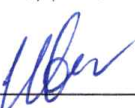 Протокол № 1   от«28» августа 2023 г.«Утверждаю»Директор МКОУ «Чуноярская средняя школа № 13»/Евлампьева Г.Г./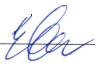 Приказ № 142/1 от «30» августа 2023 г.Модуливсего часовРазделыЧасыклассклассклассклассМодуливсего часовРазделыЧасы6 7 8 9 Введение 4411111. Социальная сущность271.1. Человек в социальном измерении.1812 6 1. Социальная сущность271.2. Ближайшее социальное окружение личности99  2. Современное общество72.1. Общество – большой дом для человечества. Общество, в котором мы живём.77 3. Социальные нормы 313.1. Регулирование поведения людей в  обществе1313 3. Социальные нормы 313.2. Основы российского законодательства1818 4. Экономика и социальные отношения314.1. Мир экономики1313 4. Экономика и социальные отношения314.2. Человек в экономическихотношениях.1313 4. Экономика и социальные отношения314.3. Мир социальных отношений55 5. Политика. Культура245.1. Политическая жизнь общества5.2. Культурно-информационная среда общественной жизни.5.3. Человек в меняющемся обществе15 15 5. Политика. Культура245.1. Политическая жизнь общества5.2. Культурно-информационная среда общественной жизни.5.3. Человек в меняющемся обществе88 5. Политика. Культура245.1. Политическая жизнь общества5.2. Культурно-информационная среда общественной жизни.5.3. Человек в меняющемся обществе11Заключение 882222Резерв 461111Итого 13613834343434№п/пТема урокаДата проведенияДата проведения№п/пТема урокапланфакт1.Вводный урок07.09Человек в социальном измерении ( 12ч)Человек в социальном измерении ( 12ч)Человек в социальном измерении ( 12ч)Человек в социальном измерении ( 12ч)2.Что такое личность.14.093.Индивидуальность – плохо или хорошо?21.094.Сильная личность – какая она?28.095.Познание мира и себя.05.106.Что такое самосознание.12.107.Человек и его деятельность. Стартовая диагностическая работа.19.108.Основные формы деятельности.26.109.Потребности человека.09.1110.Мир мыслей, чувств.16.1111.Слагаемые жизненного успеха. Привычка к труду.23.1112.Выбор жизненного пути.30.1113.Обобщение и систематизация знаний по теме «Человек в социальном измерении»7.12Человек среди людей (9 ч)Человек среди людей (9 ч)Человек среди людей (9 ч)Человек среди людей (9 ч)14.Межличностные отношения.14.1215.Виды межличностных отношений.21.1216.Какие бывают группы. Кто может быть лидером.28.1217.О поощрениях и наказаниях. С какой группой тебе по пути.11.0118.Общение. Цели общения.18.0119.Особенности общения со сверстниками, старшими и младшими.25.0120.Причины возникновения межличностных конфликтов.1.0221.Как не проиграть в конфликте.8.0222.Обобщение и систематизация знаний по теме «Человек среди людей»15.02Нравственные основы жизни (7 ч)Нравственные основы жизни (7 ч)Нравственные основы жизни (7 ч)Нравственные основы жизни (7 ч)23.Что такое добро. Кого называют добрым.22.0224.Человек славен добрыми делами. 1.0325.Что такое страх.15.0326.Будь смелым.29.0327.Что такое гуманизм.5.0428.Человек и человечность. Прояви внимание к старикам.12.0429.Обобщение и систематизация знаний по теме «Нравственные основы жизни»19.04Повторение и контроль (6 ч)Повторение и контроль (6 ч)Повторение и контроль (6 ч)Повторение и контроль (6 ч)30.Обобщение и систематизация знаний по теме «Человек в социальном измерении». Практикум.26.0431.Обобщение и систематизация знаний по теме «Человек в социальном измерении». Проекты.3.0532.Обобщение и систематизация знаний по теме «Человек среди людей» Практикум.10.0533.Обобщение и систематизация знаний по теме «Человек среди людей» Итоговая диагностическая работа.17.0534.Обобщение и систематизация знаний по теме «Нравственные основы жизни» Проекты.24.05№п/пТема урокаДата проведенияДата проведения№п/пТема урокапланфакт1.Вводный урок07.09Человек в социальном измерении ( 12ч)Человек в социальном измерении ( 12ч)Человек в социальном измерении ( 12ч)Человек в социальном измерении ( 12ч)2.Что такое личность.14.093.Индивидуальность – плохо или хорошо?21.094.Сильная личность – какая она?28.095.Познание мира и себя.05.106.Что такое самосознание.12.107.Человек и его деятельность. Стартовая диагностическая работа.19.108.Основные формы деятельности.26.109.Потребности человека.09.1110.Мир мыслей, чувств.16.1111.Слагаемые жизненного успеха. Привычка к труду.23.1112.Выбор жизненного пути.30.1113.Обобщение и систематизация знаний по теме «Человек в социальном измерении»7.12Человек среди людей (9 ч)Человек среди людей (9 ч)Человек среди людей (9 ч)Человек среди людей (9 ч)14.Межличностные отношения.14.1215.Виды межличностных отношений.21.1216.Какие бывают группы. Кто может быть лидером.28.1217.О поощрениях и наказаниях. С какой группой тебе по пути.11.0118.Общение. Цели общения.18.0119.Особенности общения со сверстниками, старшими и младшими.25.0120.Причины возникновения межличностных конфликтов.1.0221.Как не проиграть в конфликте.8.0222.Обобщение и систематизация знаний по теме «Человек среди людей»15.02Нравственные основы жизни (7 ч)Нравственные основы жизни (7 ч)Нравственные основы жизни (7 ч)Нравственные основы жизни (7 ч)23.Что такое добро. Кого называют добрым.22.0224.Человек славен добрыми делами. 1.0325.Что такое страх.15.0326.Будь смелым.29.0327.Что такое гуманизм.5.0428.Человек и человечность. Прояви внимание к старикам.12.0429.Обобщение и систематизация знаний по теме «Нравственные основы жизни»19.04Повторение и контроль (6 ч)Повторение и контроль (6 ч)Повторение и контроль (6 ч)Повторение и контроль (6 ч)30.Обобщение и систематизация знаний по теме «Человек в социальном измерении». Практикум.26.0431.Обобщение и систематизация знаний по теме «Человек в социальном измерении». Проекты.3.0532.Обобщение и систематизация знаний по теме «Человек среди людей» Практикум.10.0533.Обобщение и систематизация знаний по теме «Человек среди людей» Итоговая диагностическая работа.17.0534.Обобщение и систематизация знаний по теме «Нравственные основы жизни» Проекты.24.05№п/пТема урокаДата проведенияДата проведения№п/пТема урокапланфактРегулирование поведения людей в обществе (15ч)Регулирование поведения людей в обществе (15ч)Регулирование поведения людей в обществе (15ч)Регулирование поведения людей в обществе (15ч)  1.Что значит жить по правилам.01.09  2.Что значит жить по правилам. Этикет Сетикет08.09  3.Права и обязанности граждан.15.09  4. Права и обязанности граждан. Учимся пользоваться своими правами.22.09  5.Почему важно соблюдать законы.29.09  6.Почему важно соблюдать законы. Учимся читать и уважать закон. Стартовая диагностическая работа.6.10  7.Защита Отечества.13.10  8.Защита Отечества. Учимся быть мужественными20.10  9.Для чего нужна дисциплина27.1010.Дисциплина, воля, самовоспитание. Учимся быть дисциплинированными.10.1111.Законопослушный человек. Противозаконное поведение.17.1112.Виновен – отвечай. Учимся уважать закон.24.1113.Кто стоит на страже закона.1.1214.Кто стоит на страже закона. Учимся защищать свои права. Практикум.8.1215.Обобщающий урок по главе: «Регулирование поведения людей в обществе».15.12Человек в экономических отношениях (15 ч)Человек в экономических отношениях (15 ч)Человек в экономических отношениях (15 ч)Человек в экономических отношениях (15 ч)16.Экономика. Натуральное и товарное хозяйство.22.1217.Экономика и её основные участники. Учимся принимать рациональные решения.29.1218.Мастерство работника. 12.0119.Заработная плата. Производительность труда.19.0120.Производство: затраты, выручка , прибыль. Учимся прогнозировать успешность своего дела.26.0121.Производство: затраты, выручка , прибыль. 2.0222.Бизнес. Виды бизнеса.9.0223.Формы бизнеса. Учимся создавать свой бизнес.16.0224.Обмен, торговля.2.0325.Реклама. Учимся быть думающим покупателем.9.0326.Деньги. Как изменялись деньги.16.0327.Деньги, их функции.30.0328.Экономика семьи.6.0429.Экономика семьи. Практикум.13.0430.Обобщающий урок по главе: «Человек в экономических отношениях».20.04Человек и природа. (3ч)Человек и природа. (3ч)Человек и природа. (3ч)Человек и природа. (3ч)31.Воздействие человека на природу.27.0432.Охранять природу – значит охранять жизнь.4.0533.Закон на страже природы. Учимся беречь природу. Практикум.11.0534.Итоговое повторение. Итоговая диагностическая работа.18.05№п/пТема урокаДата проведенияДата проведения№п/пТема урокапланфактРегулирование поведения людей в обществе (15ч)Регулирование поведения людей в обществе (15ч)Регулирование поведения людей в обществе (15ч)Регулирование поведения людей в обществе (15ч)  1.Что значит жить по правилам.01.09  2.Что значит жить по правилам. Этикет Сетикет08.09  3.Права и обязанности граждан.15.09  4. Права и обязанности граждан. Учимся пользоваться своими правами.22.09  5.Почему важно соблюдать законы.29.09  6.Почему важно соблюдать законы. Учимся читать и уважать закон. Стартовая диагностическая работа.6.10  7.Защита Отечества.13.10  8.Защита Отечества. Учимся быть мужественными20.10  9.Для чего нужна дисциплина27.1010.Дисциплина, воля, самовоспитание. Учимся быть дисциплинированными.10.1111.Законопослушный человек. Противозаконное поведение.17.1112.Виновен – отвечай. Учимся уважать закон.24.1113.Кто стоит на страже закона.1.1214.Кто стоит на страже закона. Учимся защищать свои права. Практикум.8.1215.Обобщающий урок по главе: «Регулирование поведения людей в обществе».15.12Человек в экономических отношениях (15 ч)Человек в экономических отношениях (15 ч)Человек в экономических отношениях (15 ч)Человек в экономических отношениях (15 ч)16.Экономика. Натуральное и товарное хозяйство.22.1217.Экономика и её основные участники. Учимся принимать рациональные решения.29.1218.Мастерство работника. 12.0119.Заработная плата. Производительность труда.19.0120.Производство: затраты, выручка , прибыль. Учимся прогнозировать успешность своего дела.26.0121.Производство: затраты, выручка , прибыль. 2.0222.Бизнес. Виды бизнеса.9.0223.Формы бизнеса. Учимся создавать свой бизнес.16.0224.Обмен, торговля.2.0325.Реклама. Учимся быть думающим покупателем.9.0326.Деньги. Как изменялись деньги.16.0327.Деньги, их функции.30.0328.Экономика семьи.6.0429.Экономика семьи. Практикум.13.0430.Обобщающий урок по главе: «Человек в экономических отношениях».20.04Человек и природа. (3ч)Человек и природа. (3ч)Человек и природа. (3ч)Человек и природа. (3ч)31.Воздействие человека на природу.27.0432.Охранять природу – значит охранять жизнь.4.0533.Закон на страже природы. Учимся беречь природу. Практикум.11.0534.Итоговое повторение. Итоговая диагностическая работа.18.05№ п/п Тема урокаДата проведения Дата проведения Дата проведения № п/п Тема урокапланпланфакт1.Вводный урок04.09Личность и общество (4 ч.)Личность и общество (4 ч.)Личность и общество (4 ч.)Личность и общество (4 ч.)Личность и общество (4 ч.)2.Быть личностью11.093.Общество как форма жизнедеятельности людей18.094.Развитие общества25.095.Повторительно-обобщающий урок.Стартовая диагностическая работа.02.10Сфера духовной культуры (8 ч.)Сфера духовной культуры (8 ч.)Сфера духовной культуры (8 ч.)Сфера духовной культуры (8 ч.)Сфера духовной культуры (8 ч.)6.Сфера духовной жизни9.107.Мораль16.108.Долг и совесть23.109.Моральный выбор – это ответственность30.1110.Образование13.1111.Наука в современном обществе20.1112.Религия как одна из форм культуры27.1113.Повторительно-обобщающий урок4.12Экономика (13 ч.)Экономика (13 ч.)Экономика (13 ч.)Экономика (13 ч.)Экономика (13 ч.)14.Экономика и её роль в жизни общества11.1215.Главные вопросы экономики18.1216.Собственность25.1217.Рыночная экономика15.0118.Производство – основа экономики22.0119.Предпринимательская деятельность29.0120.Роль государства в экономике05.0221.Распределение доходов12.0222.Потребление19.0223.Инфляция и семейная экономика26.0224.Безработица, её причины и последствия5.0325.Мировое хозяйство и международная торговля12.0326.Повторительно-обобщающий урок по теме» Экономика»19.03Социальная сфера (5 ч.)Социальная сфера (5 ч.)Социальная сфера (5 ч.)Социальная сфера (5 ч.)Социальная сфера (5 ч.)27.Социальная структура общества2.0428.Социальные статусы и роли9.0429.Нации и межнациональные отношения16.0430.Отклоняющееся поведение23.0431.Повторительно-обобщающий урок по теме «Социальная сфера»30.0432.Итоговая диагностическая работа.07.0533.Повторение по курсу14.0534.Обобщение по курсу21.05№ п/п Тема урокаДата проведения Дата проведения Дата проведения № п/п Тема урокапланпланфакт1.Вводный урок04.09Личность и общество (4 ч.)Личность и общество (4 ч.)Личность и общество (4 ч.)Личность и общество (4 ч.)Личность и общество (4 ч.)2.Быть личностью11.093.Общество как форма жизнедеятельности людей18.094.Развитие общества25.095.Повторительно-обобщающий урок.Стартовая диагностическая работа.02.10Сфера духовной культуры (8 ч.)Сфера духовной культуры (8 ч.)Сфера духовной культуры (8 ч.)Сфера духовной культуры (8 ч.)Сфера духовной культуры (8 ч.)6.Сфера духовной жизни9.107.Мораль16.108.Долг и совесть23.109.Моральный выбор – это ответственность30.1110.Образование13.1111.Наука в современном обществе20.1112.Религия как одна из форм культуры27.1113.Повторительно-обобщающий урок4.12Экономика (13 ч.)Экономика (13 ч.)Экономика (13 ч.)Экономика (13 ч.)Экономика (13 ч.)14.Экономика и её роль в жизни общества11.1215.Главные вопросы экономики18.1216.Собственность25.1217.Рыночная экономика15.0118.Производство – основа экономики22.0119.Предпринимательская деятельность29.0120.Роль государства в экономике05.0221.Распределение доходов12.0222.Потребление19.0223.Инфляция и семейная экономика26.0224.Безработица, её причины и последствия5.0325.Мировое хозяйство и международная торговля12.0326.Повторительно-обобщающий урок по теме» Экономика»19.03Социальная сфера (5 ч.)Социальная сфера (5 ч.)Социальная сфера (5 ч.)Социальная сфера (5 ч.)Социальная сфера (5 ч.)27.Социальная структура общества2.0428.Социальные статусы и роли9.0429.Нации и межнациональные отношения16.0430.Отклоняющееся поведение23.0431.Повторительно-обобщающий урок по теме «Социальная сфера»30.0432.Итоговая диагностическая работа.07.0533.Повторение по курсу14.0534.Обобщение по курсу21.05№ п/пТема урокаДата проведенияДата проведения№ п/пТема урокапланфактПолитика (10ч)Политика (10ч)Политика (10ч)Политика (10ч)1.Политика и власть. Роль политики в жизни общества. Основные направления политики.7.092.Государство, его отличительные признаки.  Государственный суверенитет.14.093.Формы государства. Гражданство.21.094.Политический режим. Демократия, её развитие в современном мире.28.095.Правовое государство. Разделение властей. Условия становления правового государства в РФ.5.106.Гражданское общество. Местное самоуправление.  Пути формирования гражданского общества в РФ. Стартовая диагностическая работа.12.107.Участие граждан в политической жизни.  Выборы. Референдум. Опасность политического экстремизма.19.108.Политические партии и движение, их роль в общественной жизни.26.109. Влияние средств массовой информации на политическую жизнь общества.9.1110.Урок повторения по теме: »Политика и социальное управление.»16.11Право (21 ч)Право (21 ч)Право (21 ч)Право (21 ч)11.Право, его роль в жизни общества и государства.23.1112.Норма права. Нормативно – правовой акт. Система законодательства.30.1113.Понятие правоотношения. Субъекты права. Особенности правового статуса несовершеннолетних.7.1214.Понятие правонарушения. Признаки и виды правонарушений. Понятие и виды юридической ответственности. Презумпция невиновности.14.1215.Ролевая игра «Юридическая консультация граждан по вопросам правонарушений и ответственности за них.21.1216.Правоохранительные органы. Судебная система РФ.  Адвокатура. Нотариат.28.1217.Игра «Судебное заседание»11.0118.Конституция – основной закон РФ.18.0119.Основы конституционного строя  Российской Федерации.25.0120.Федеративное устройство России. Взаимоотношения органов государственной власти и граждан. 1.0221.Понятие прав, свобод и обязанностей. Всеобщая декларация прав человека.8.0222.Права и свободы человека и гражданина в России, их гарантии.  Конституционные обязанности гражданина.15.0223.Права ребёнка и их защита. Механизмы реализации и защиты прав человека и гражданина в РФ. 22.0224.Гражданские правоотношения. Право собственности. Основные виды  гражданско – правовых договоров. Права потребителей.1.0325.Право на труд и трудовые правоотношения. Трудоустройство несовершеннолетних. 15.0326.Семейные правоотношения. Права и обязанности родителей и детей.29.0327.Административные правоотношения, правонарушения и наказания.5.0428.Основные понятия и институты уголовного права. Уголовная ответственность несовершеннолетних. Пределы допустимой самообороны.12.0429.Социальные права. Жилищные правоотношения.19.0430.Международно – правовая защита жертв вооружённых конфликтов.26.0431.Правовое регулирование отношений в сфере образования.3.0532.Повторение по теме «Право»10.0533.Обобщение знаний по курсу «Обществознание». Итоговая диагностическая работа.17.0534.Обобщение знаний по курсу «Обществознание».24.05№ п/пТема урокаДата проведенияДата проведения№ п/пТема урокапланфактПолитика (10ч)Политика (10ч)Политика (10ч)Политика (10ч)1.Политика и власть. Роль политики в жизни общества. Основные направления политики.7.092.Государство, его отличительные признаки.  Государственный суверенитет.14.093.Формы государства. Гражданство.21.094.Политический режим. Демократия, её развитие в современном мире.28.095.Правовое государство. Разделение властей. Условия становления правового государства в РФ.5.106.Гражданское общество. Местное самоуправление.  Пути формирования гражданского общества в РФ. Стартовая диагностическая работа.12.107.Участие граждан в политической жизни.  Выборы. Референдум. Опасность политического экстремизма.19.108.Политические партии и движение, их роль в общественной жизни.26.109. Влияние средств массовой информации на политическую жизнь общества.9.1110.Урок повторения по теме: »Политика и социальное управление.»16.11Право (21 ч)Право (21 ч)Право (21 ч)Право (21 ч)11.Право, его роль в жизни общества и государства.23.1112.Норма права. Нормативно – правовой акт. Система законодательства.30.1113.Понятие правоотношения. Субъекты права. Особенности правового статуса несовершеннолетних.7.1214.Понятие правонарушения. Признаки и виды правонарушений. Понятие и виды юридической ответственности. Презумпция невиновности.14.1215.Ролевая игра «Юридическая консультация граждан по вопросам правонарушений и ответственности за них.21.1216.Правоохранительные органы. Судебная система РФ.  Адвокатура. Нотариат.28.1217.Игра «Судебное заседание»11.0118.Конституция – основной закон РФ.18.0119.Основы конституционного строя  Российской Федерации.25.0120.Федеративное устройство России. Взаимоотношения органов государственной власти и граждан. 1.0221.Понятие прав, свобод и обязанностей. Всеобщая декларация прав человека.8.0222.Права и свободы человека и гражданина в России, их гарантии.  Конституционные обязанности гражданина.15.0223.Права ребёнка и их защита. Механизмы реализации и защиты прав человека и гражданина в РФ. 22.0224.Гражданские правоотношения. Право собственности. Основные виды  гражданско – правовых договоров. Права потребителей.1.0325.Право на труд и трудовые правоотношения. Трудоустройство несовершеннолетних. 15.0326.Семейные правоотношения. Права и обязанности родителей и детей.29.0327.Административные правоотношения, правонарушения и наказания.5.0428.Основные понятия и институты уголовного права. Уголовная ответственность несовершеннолетних. Пределы допустимой самообороны.12.0429.Социальные права. Жилищные правоотношения.19.0430.Международно – правовая защита жертв вооружённых конфликтов.26.0431.Правовое регулирование отношений в сфере образования.3.0532.Повторение по теме «Право»10.0533.Обобщение знаний по курсу «Обществознание». Итоговая диагностическая работа.17.0534.Обобщение знаний по курсу «Обществознание».24.05